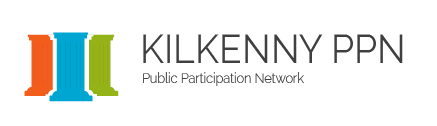 SPC 1: Economic Development, Enterprise Support and Tourism, Planning and Development PolicySPC2: Transportational Policy/Mobility Management and Water ServicesSPC3: HousingSPC4: Environmental Protection, Climate Action and EnergySPC5: Community, Cultural and Fire ServicesNamePhoneEmailSPC/LCDCPillarPaul Brophy087 9297083paulbrophykkw@gmail.comSPC 1C+VBrian Hamilton087 2345770brianhamiltonarchitect@gmail.comSPC 1EnvFiona O’Neill087 1318776fionaonc@gmail.comSPC 1Soc InclEileen Ryan087 4128256ryashville@gmail.comSPC 2Soc InclAlan O Sullivan086 2389588alan@revus.ieSPC 2EnvGerard Ferris089 2336926gferris@eircom.netSPC  2C+VMags Morrissey086 4183595Mags.morrissey@cklp.ieSPC3EnvLisa Morris085 8626046manager@amberwomensrefusge.ieSPC3Soc InclJohn Bourke087 9746007johniverk@hotmail.comSPC3C+VShem Caulfield086 3202089shemcaulfield@gmail.comSPC4EnvNoel O Donoghue086 8172167info@kilkennyspca.ieSPC4C+VMartin Brennan086 3255840m.brennan@twilight.ieSPC5Soc InclDenis Brophy086 3304533Broph1955@gmail.comSPC5C+VAngela Hayes087 6566377thethomashayestrust@gmail.comLCDCSoc InclDeclan Gibbons086 8397284manager@communityradiokilkennycity.ieLCDCC+VNiall McManus087 0507529niallmcmanus@yahoo.comLCDCEnvPaul Clifford086 0473968paulkkinvolvement@gmail.comLCDCSoc InclTrish Brennan087 9481105triciajbrennan@gmail.comLCDCC+VGuy Jones087 8090088guy@irishlebanese.comLCDCSoc Incl